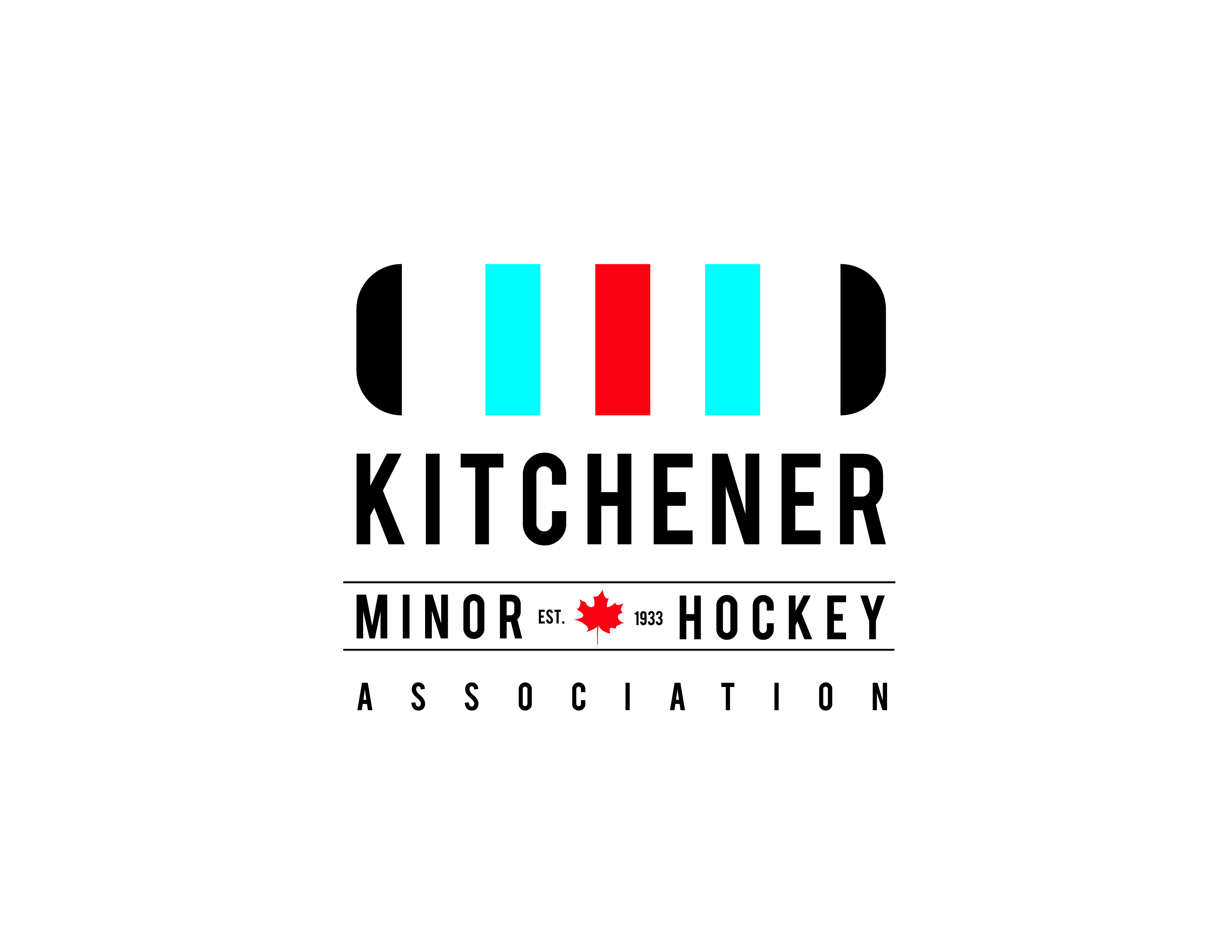 HL REQUEST FOR TENDER Re: Kitchener Minor Hockey House League JerseysThe Kitchener Minor Hockey Association invites you to participate in providing us with a quotation to supply the KMHA House League jerseys for our House League teams for the upcoming 2018/19, 2019/20 and 2020/21 hockey seasons.  The specifications are as follows.Specs:Approximately 78 teams requiring Uniforms in 2018/2019, each team requires 1 set of jerseys, for an estimated total of 1326 jerseys. KMHA will also require 1326 pairs of knit socks in colours to accompany jerseys. Each age division will not duplicate a colour. Approximately 76 teams requiring Uniforms in 2019/2020 and 2020/21 seasons, each team requires 1 sets of jerseys, for an estimated total of 1326 jerseys. KMHA will also require 1326 pairs of knit socks in colours to accompany jerseys. Size and colour break down to follow before each season.  Each age division will not duplicate a colour.  (and colours must have significant differentiation and be approved by KMHA before production)Team totals are a best projection and may vary slightly based upon enrollment. KMHA reserves the right to adjust team totals by 20% up or down based upon enrollment and  will communicate no later than May 1st prior to the season in question any changes in order numbers.The Jersey will be of equal or greater quality to a Kamazu LITE series 2 colour  House League Program hockey sweater.Decorations (Small amount of flexibility in heights based upon size of sweater, please include suggested alterations in your tender)Team Name & KMHA logo (10”) Silk screened to front of the jersey in colour.Team Sponsors Silk Screened to the bottom back of the Jersey in 4 inch lettering, one colour2 colour (except on white)Canadian Flag Silk Screened on upper right chest12 inch player numbers Silk Screened to the Back of the Jersey in one colourDouble hit White on DarksNumberingPlayer numbers for 17 sweater set – 1, 4, 6, 9, 10, 11, 14, 15, 16, 23, 44, 55, 66, 77, 87, 91, 31All garments are to be sorted, collated and delivered in team sets by age group, complete with matching socks. F.O.B.  KMHA equipment room.  Delivery no later than Aug 21, of the season year. Date may vary dependent on KMHA providing the supplier with Sponsor names for silk screening. HL. Jersey OrderTerms: Net 30 daysPlease submit all tenders on or before March 23rd, 2018 by 5:00pm in a sealed envelope or by email to the attention of:Kitchener Minor Hockeyc/o Rolland Cyr135 Lennox Lewis WayKitchener, ON.N2C 0A3rollandc@kitchenerminorhockey.comKMHA will not be held liable for any submissions lost to cyberspace, caught in spam or lost in the mail. All received e-mail submissions will be followed up with a received reply. It is the applicants’ responsibility to ensure their submission is received.Finalist submissions will be invited to present to KMHA. Time of presentations will be determined and communicated.  Only applicants proceeding to the presentation round will be contacted.Please find an attached breakdown of sizes for a kamazu LITE Series 2 colour sweater. All bids of equivalent sweaters must accommodate for size variations between makes. If you have any questions please contact Rolland Cyr at rollandc@kitchenerminorhockey.com or 519-579-2229 or 519-741-6292 cell.Rolland CyrGMKMHA# TeamsAge GroupTeam NameJersey ColourSizes for Age group 17 per team1Senators7 Youth Medium2Nordiques10 Youth Large3Leafs4Oilers5Red Wings Socks6Blackhawks17 – 20”7Canadiens8Stars# TeamsAge GroupTeam NameJersey ColourFor all teams in the DivisionA PoolA Pool1Canucks3 Youth Medium2Capitals6 Youth Large3Flyers8 Youth X – Large4KingsB PoolB Pool5Flames6BluesSocks7Sharks17- 20”Penguins# TeamsAge GroupTeam NameJersey ColourFor all teams in the Division1NoviceCoyotes6 Youth Large2NoviceThrashers10 Youth  XLarge3NoviceLightning4NoviceSabres1 adult medium5NoviceWild6NoviceDucksSocks7NovicePanthers17 – 20”8NoviceAvalanche# TeamsAge GroupTeam NameJersey Colour1M / AtomGENERALS2 Adult Medium2M / AtomICE DOGS6 Adult Small3M / AtomPLATERS6 youth X-Large4M / AtomOTTERS3 youth large5M / AtomSPITFIRES6M / AtomKNIGHTSSocks7M / AtomBULLS10 – 20”8M / AtomWOLVES7 – 24”# TeamsAge GroupTeam NameJersey Colour1M / PeeweeBISONS2 Adult X-Large2M / PeeweeHUSKIES6 Adult Large3M / PeeweeLYNX7 Adult Medium4M / PeeweeLIONS2 Adult Small5M / Peewee6M / PeeweeBULLDOGSSocks7M / PeeweeMOOSE17 – 24”8M / Peewee# TeamsAge GroupTeam NameJersey Colour1PeeweeGLADIATORS2PeeweePIRATES2 Adult X-Large3PeeweeMAJORS10  Adult Large4PeeweeROYALS5 Adult Medium5PeeweeBOMBERS6PeeweeRAMAPGESocks7PeeweeINFERNO10 – 24”8PeeweeHURRICANES7 – 28”9Peewee# TeamsAge GroupTeam NameJersey Colour1M / BantamWILDCATS4 Adult XX-Large2M / Bantam8 Adult X-Large3M / Bantam5 Adult Large4M / BantamACES5M / BantamVIPERS6M / BantamSTINGRAYSSocks7M / Bantam17 – 28”8M / BantamSCOUTS# TeamsAge GroupTeam NameJersey Colour1BantamBLAZERS1 Adult XXX-Large or Goalie2BantamADMIRALS6 Adult XX-Large3BantamTROJANS8 Adult X-Large4BantamBRONCOS3 Adult Large5BantamGIANTS6BantamGRIZZLIESSocks7BantamTITANS17 – 28” 8BantamAEROS# TeamsAge GroupTeam NameJersey Colour1M / MidgetCHILL1 Adult XXX-Large2M / MidgetCRUISERS13 Adult XX-Large3M / MidgetCOWBOYS3 Adult X-Large4M / MidgetCOUGARS5M / MidgetCAVALIERSSocks6M / MidgetCRUNCH17 – 28”# TeamsAge GroupTeam NameJersey Colour1MidgetRAMS1 Adult XXX-Large2MidgetWARRIORS13 Adult XX-Large3MidgetGRYPHONS3 Adult X-Large5MidgetLANCERS4MidgetCOLTS6MidgetGREYSSocks7MidgetREDMEN7 – 28”8MidgetMUSTANGS10 – 32”9MidgetSISKINS10MidgetRENEGADES